Graeme Barrie, Netmechanics 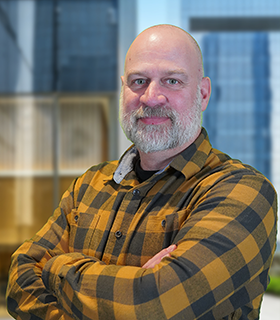 Graeme Barrie is the President and Founder of Netmechanics, a boutique cyber security and cyber risk management firm located in Kawartha Lakes.  Graeme provides advisory services and cyber incident training sessions for manufacturing companies across North America, ranging in size from small family owned operations to publicly traded and Fortune 500 global enterprises. 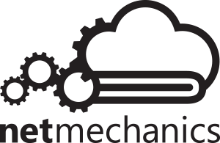 